Экскурсия  в  музей  А. С. Пушкина  «Что  за  чудо  эти  сказки!»Проведена  13. 02. 2013 года.1.  Муза  поэзии  встречает  нас  в  музее.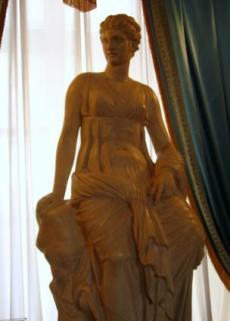 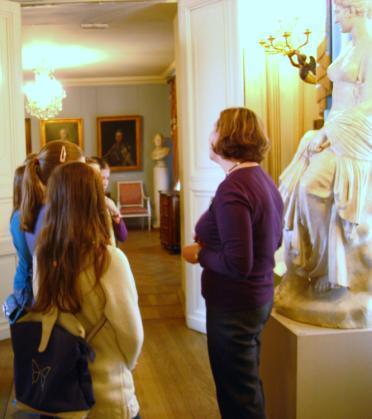 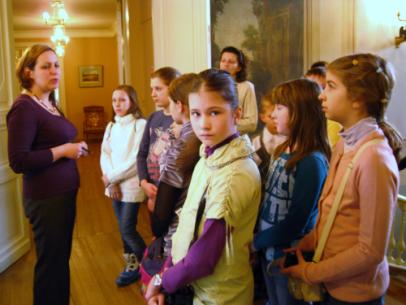 2.  Осмотр  музея  начинается …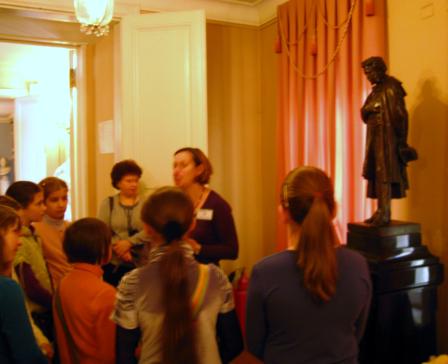 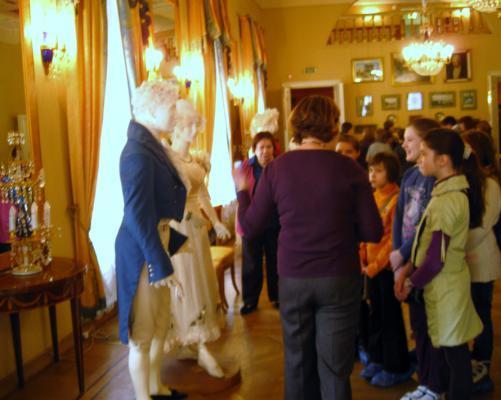 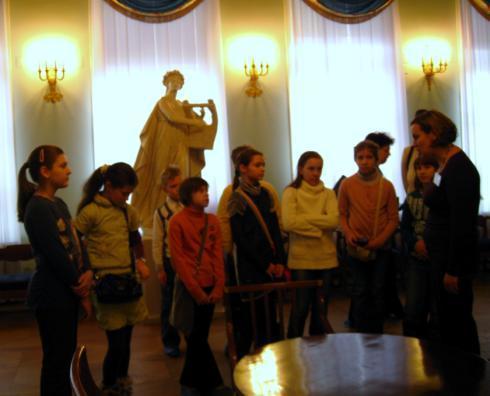 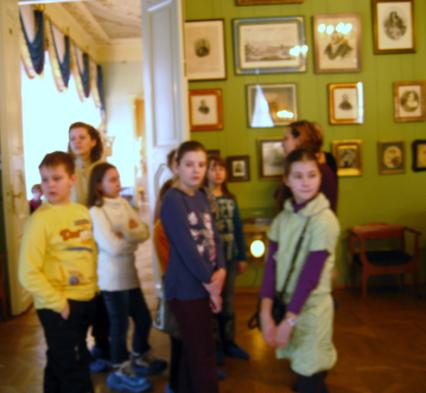 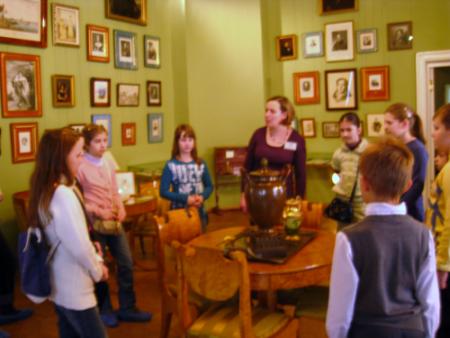 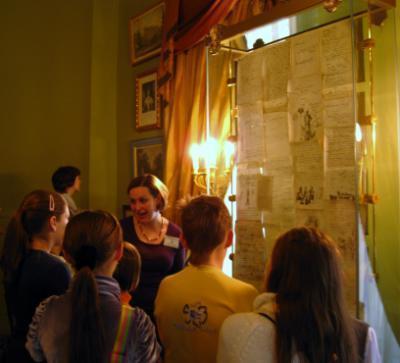 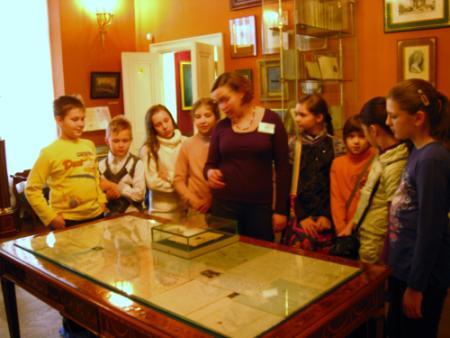 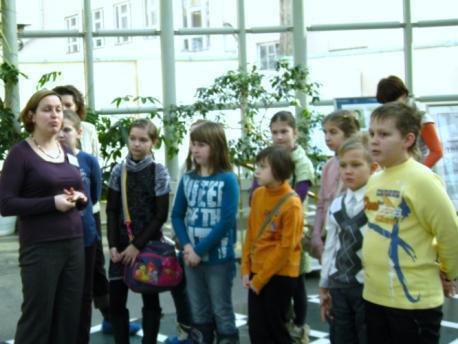 3.  «Что  за  чудо  эти  сказки!»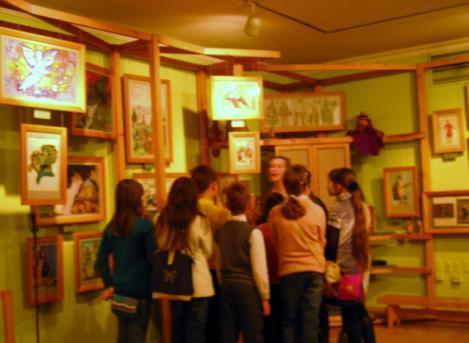 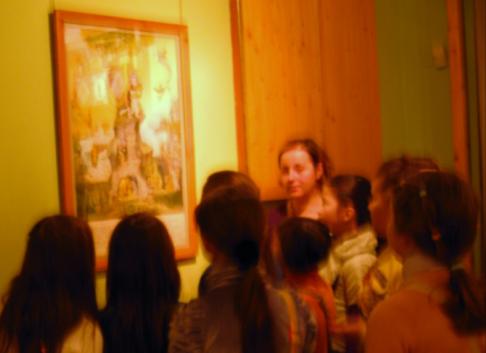 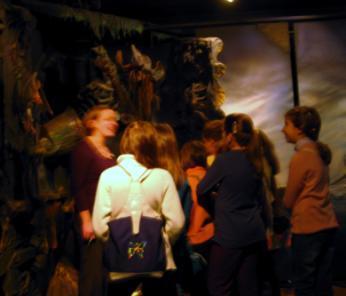 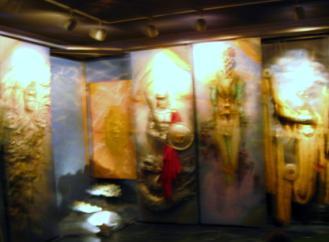 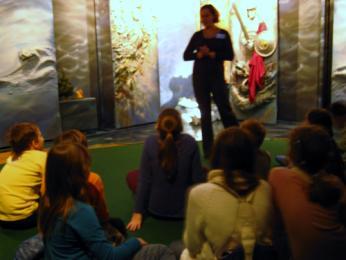 